Job Title: Head Teacher 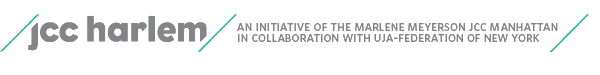 Department: JCC Harlem Early ChildhoodReports to: Children's Program ManagerDate: June, 2021JCC Harlem is seeking a head teacher for our early childhood, separation program for the 2021 school year (June 28, 2021 - indefinitely).  Harlem Sprouts is designed to be children’s first school-like experience. Our goal is to create a play-based, open-ended class that encourages exploration, growth and discovery. We strive to create inclusive and engaging environments where children and families can become part of a community and develop lasting connections. Job requirements:·         Experience with children under 4 in a classroom setting·         Knowledge of developmentally appropriate curriculum and learning for children under 4·         Ability to work collaboratively on a teaching team to execute successful classroom          curriculum·         A kind, warm, welcoming and reflective demeanor·         Excellent ability to interact, communicate, and build relationships with parents and           caregivers·         Ability to think creatively and plan innovative curriculum·         Master’s Degree (completed or enrolled in) in Early Childhood Education, General           Education, Special Education, Arts Education, Social Work or another related field a plus·         Familiarity with Reggio Emilia and child-directed learning a plus·         Basic knowledge of Jewish holidays a plus·         Certification in infant/child CPR and first aid a plusExpectations and Responsibilities: ·         Hours: Commit to roughly Monday-Thursday 8:30-12 pm (class time is 9:15-11:15 am)·         Dedicate additional time to prepping, planning, set-up and clean up as needed·         Attend team supervisory meetings·         Communicate with families in the form of classroom reflections and check-ins·         Organize and maintain a classroom·         Maintain the safety, happiness, and growth of children in classes·         Collaborate on a team and with administration to plan innovative, open-ended,           developmentally appropriate, child-centered curriculumTo apply please submit a resume and cover letter to kennedee@jccharlem.orgSalary range - $30.00 - $40.00/hrDiversity is a core value of The Marlene Meyerson JCC Manhattan.  We believe the power of diversity enriches all of us by exposing us to a range of ways to understand and engage with the world, identify challenges, and to discover, design and deliver solutions.Harlem Sprouts class description:2-4 Years Drop-off2 sections: Mondays & Wednesdays + Tuesdays & ThursdaysConsider our early childhood, separation program your child's first opportunity to independently participate in creating community. Our model is an intentionally mixed-age one, focusing on play-based learning which encourages exploration, curiosity, and self-discovery. Our experienced teachers will guide your family through a healthy, gentle separation process by establishing a safe and nurturing classroom experience. Curated work stations, facilitated transitions, community meetings, small group work and engaging provocations are some of the ways we develop our classroom community identity. The mixed age model sets the stage for our children to observe, connect and learn from each other at varying developmental stages while teachers provide targeted, differentiated instruction based on learning style and individual interest. We will provide a healthy, kosher, dairy, nut-free snack and water.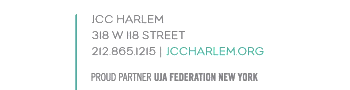 